Rowan Spellings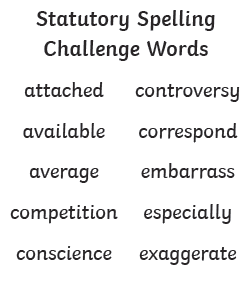 